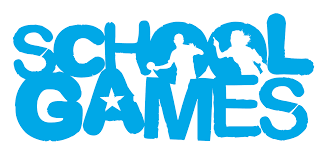 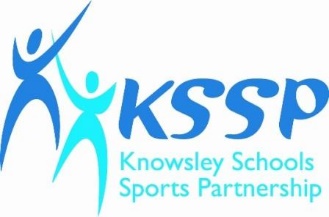 MINI RED TENNIS RULESGames will be played on badminton courts or half of a traditional tennis court and uses short tennis rackets and sponge balls. A school team consists of 2 boys and 2 girls from yrs 3/4. Teams will compete in a round robin series in groups against other schools, each match against a school will consist of the following games,Team 1 Boy 1 vs Team 2 Boy 1 Team 1 Boy 2 vs Team 2 Boy 2Team 1 Girl 1 vs Team 2 Girl 1Team 1 Girl 2 vs Team 2 Girl 2Each match against a school can therefore finish 4 - 0, 3 - 1 or 2 - 2, schools will receive a point for every game that they win.Each game will be played for a specific amount of time (length of games is dependent on number of entries) and will use simplified tennis scoring of 1 – 0, 1 – 1, 2 – 1, etc instead of traditional 15 love, 15 all, 30 – 15 etc. If a game is tied at the end of the allotted time then the next point will be the winner. 